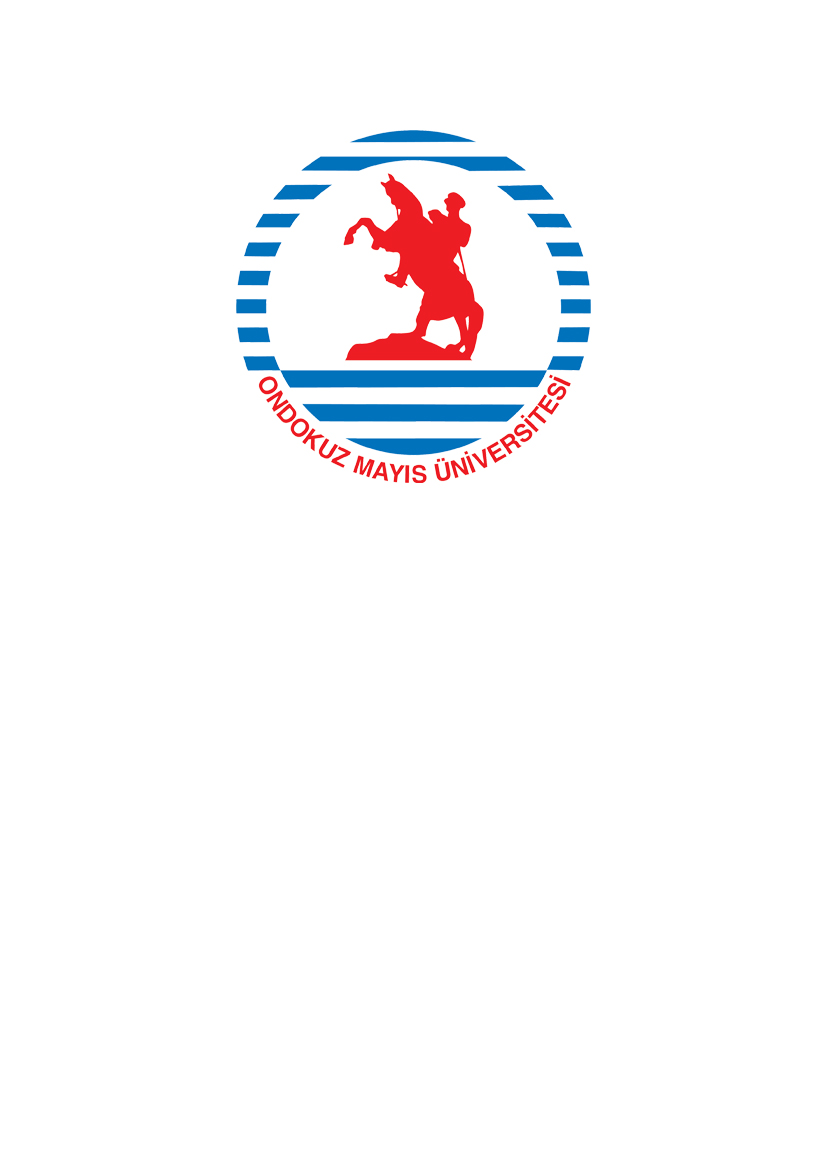 ONDOKUZ MAYIS ÜNİVERSİTESİ
EĞİTİM FAKÜLTESİÖZEL EĞİTİM ÖĞRETMENLİĞİ 2018 LİSANS PROGRAMI VE DERS İÇERİKLERİÖZEL EĞİTİM ÖĞRETMENLİĞİ 2018 LİSANS PROGRAMIÖZEL EĞİTİM ÖĞRETMENLİĞİ 2018 LİSANS PROGRAMIÖZEL EĞİTİM ÖĞRETMENLİĞİ 2018 LİSANS PROGRAMIÖZEL EĞİTİM ÖĞRETMENLİĞİ 2018 LİSANS PROGRAMIÖZEL EĞİTİM ÖĞRETMENLİĞİ 2018 LİSANS PROGRAMIÖZEL EĞİTİM ÖĞRETMENLİĞİ 2018 LİSANS PROGRAMIÖZEL EĞİTİM ÖĞRETMENLİĞİ 2018 LİSANS PROGRAMIÖZEL EĞİTİM ÖĞRETMENLİĞİ 2018 LİSANS PROGRAMIÖZEL EĞİTİM ÖĞRETMENLİĞİ 2018 LİSANS PROGRAMIÖZEL EĞİTİM ÖĞRETMENLİĞİ 2018 LİSANS PROGRAMIÖZEL EĞİTİM ÖĞRETMENLİĞİ 2018 LİSANS PROGRAMIÖZEL EĞİTİM ÖĞRETMENLİĞİ 2018 LİSANS PROGRAMIYENİ PROGRAMYENİ PROGRAMYENİ PROGRAMYENİ PROGRAMYENİ PROGRAMYENİ PROGRAMYENİ PROGRAMYENİ PROGRAMYENİ PROGRAMYENİ PROGRAMYENİ PROGRAMYENİ PROGRAMYENİ PROGRAMYENİ PROGRAMDÖNEMDers KoduDers AdıTUKAKTSDÖNEMDers KoduDers AdıTUUKAKTSI.YarıyılOZAE 101Özel Eğitim 2024II.YarıyılOZAE 102Öğrenme Güçlüğü ve Özel Yetenek20024I.YarıyılOZAE 103Zihin Yets.ve Otizm Spk.Boz.2024II.YarıyılOZAE 104İşitme ve Görme Yetersizliği20024I.YarıyılEGMB101Eğitime Giriş2023II.YarıyılOZAE 106Çocuk Gelişimi30035I.YarıyılEGMB103Eğitim Psikolojisi2023II.YarıyılEGMB102Eğitim Sosyolojisi20023I.YarıyılEGGK105Atatürk İlkeleri ve İnkılap Tar.12023II.YarıyılEGMB104Eğitim Felsefesi20023I.YarıyılEGGK107Yabancı Dil 12023II.YarıyılEGGK106Atatürk İlkeleri ve İnkılap Tarihi 220023I.YarıyılEGGK109Türk Dili 13035II.YarıyılEGGK108Yabancı Dil 220023I.YarıyılEGGK111Bilişim Teknoloji.3035II.YarıyılEGGK110Türk Dili 230035III.YarıyılOZAE 201Erken Çocuklukta Özel Eğitim3034IV.YarıyılOZAE 202Dil ve İletişim Becerilerinin Destek.30034III.YarıyılOZAE 203Uygulamalı Davranış Analizi3034IV.YarıyılOZAE 204Özel Eğitimde Teknoloji Dest.Öğr.20023III.YarıyılOZAE 205Özel Eğitimde Değerlendirme3033IV.YarıyılOZAE 206Bireyselleştirilmiş Eğitim ve Geçiş Planlarının Haz.20022III.YarıyılOZAE 207Özel Eğitimde Bütünleştirme2022IV.YarıyılOZAE 208Braille Okuma-Yazma20022III.YarıyılOZAE 209Türk İşaret Dili2023IV.YarıyılOZAE 210Özel Eğitim Kurum. Gözlem14435III.YarıyılOZAE 211Seçmeli 12024IV.YarıyılOZAE 212Seçmeli 320024III.YarıyılOZAE 213Seçmeli 22024IV.YarıyılOZAE 214Seçmeli 420024III.YarıyılEGMB201Türk Eğitim Tar.2023IV.YarıyılEGMB202Öğretim Teknoloji.20023EGMB204Eğitimde Araştırma Yön.2023EGMB203Öğretim İlke ve Yöntemleri 20023V.YarıyılOZAE 301Özel Eğitimde Okuma-Yazma Öğretimi3034VI.YarıyılOZAE 302Özel Eğitimde Sosyal Uyum Becerilerinin Öğr.30034V.YarıyılOZAE 303Özel Eğitimde Fen ve Sosyal Bilgiler Öğretimi3033VI.YarıyılOZAE 304Özel Eğitimde Türkçe Öğretimi20023V.YarıyılOZAE 305Özel Eğitimde Matematik Öğrt.3033VI.YarıyılOZAE 306Özel Eğitimde Oyun ve Müzik20022V.YarıyılOZAE 307Özel Eğitimde Sanatsal Bec.Öğr.2023VI.YarıyılOZAE 308Özel Eğitimde Aile Eğitimi20022V.YarıyılOZAE 309Özel Eğitimde Fiziksel Eğitim ve Spor2023VI.YarıyılOZAE 310Özel Eğitimde Okul ve Kurum Deneyimi14435V.YarıyılOZAE 311Seçmeli 52024VI.YarıyılOZAE 312Seçmeli 720024V.YarıyılOZAE 313Seçmeli 62024VI.YarıyılOZAE 314Seçmeli 820024V.YarıyılEGMB301Türk Eğitim Sis. ve Okul Yönetimi2023VI.YarıyılEGMB302Eğitimde Ahlâk ve Etik20023EGMB303Eğitimde Ölçme ve Değerlendirme2023EGMB304Sınıf Yönetimi20023VII.YarıyılOZAE 401Özel Eğitimde Materyal Tasarımı1224VIII.YarıyılOZAE 402Özel Eğitim Politikaları ve Yasal Düzen.20022VII.YarıyılOZAE 403Seçmeli 92024VIII.YarıyılOZAE 404Seçmeli 1120024VII.YarıyılOZAE 405Seçmeli 102024VIII.YarıyılOZAE 406Seçmeli 1220024VII.YarıyılEGMB401Öğretmenlik Uygulaması 126510VIII.YarıyılEGMB402Öğretmenlik Uygulaması 2266510VII.YarıyılMBSeçmeli 12024VIII.YarıyılEGMB403Okullarda Rehberlik20023VII.YarıyılMBSeçmeli 22024VIII.YarıyılMBSeçmeli 320024EGGK210Topluma Hizmet Uygulamaları12223